Filmprotokoll: Montreal-Protokoll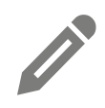 1. Nachfolgend findest du ein Filmprotokoll. Lies dir das Blatt zunächst durch. Während die Sequenz läuft, kannst du dir Notizen machen und im Anschluss die Mitschriften in das Protokoll eintragen.  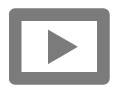 2a. Vergleicht die Ergebnisse mit euren Zukunftsvisionen und diskutiert die Beobachtungen. Notiert dies auf Arbeitsblatt 7 in das freie Kästchen.2b. Diskutiert in der Stammgruppe, was geschehen wäre, wenn Margaret Thatcher und Ronald Reagan nicht gehandelt hätten bzw. wenn FCKW nicht gestoppt worden wäre.